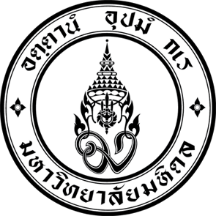 (ชื่อส่วนงาน) มหาวิทยาลัยมหิดลที่อยู่..................................................โทรศัพท์ ............. โทรสาร..............ที่ อว ๗๘.(เลขที่ส่วนงาน)/ ………………………วันที่ ....... (เดือน) ............... (พ.ศ.) ................... เรื่อง	ขอส่งบัญชีหนังสือขอทำลาย ประจำปี พ.ศ. .....เรียน	ผู้อำนวยการสำนักหอจดหมายเหตุแห่งชาติ กรมศิลปากรสิ่งที่ส่งมาด้วย	๑. สำเนาคำสั่งมหาวิทยาลัยมหิดล ที่ ๓๓๔/๒๕๖๗ สั่ง ณ วันที่ ๒๖ มกราคม พ.ศ. ๒๕๖๗ด้วย มหาวิทยาลัยมหิดลได้ดำเนินการมอบอำนาจให้ (ชื่อส่วนงาน) มีอำนาจในการบริหารงานด้านสารบรรณเกี่ยวกับการทำลายหนังสือที่มิใช่เอกสารที่มีชั้นความลับของส่วนงาน และมีหนังสือจัดส่งบัญชีหนังสือขอทำลายประจำปี พ.ศ. ..... ถึง สำนักหอจดหมายเหตุแห่งชาติ กรมศิลปากร พิจารณาให้ความเห็นชอบ ตามสิ่งที่ส่งมาด้วย ๑  นั้นในการนี้ (ชื่อส่วนงาน) จึงขอส่งบัญชีหนังสือขอทำลาย ประจำปี พ.ศ. ............. เพื่อให้สำนักหอจดหมายเหตุแห่งชาติ กรมศิลปากร  พิจารณาตามข้อ ๖๙.๒  ของระเบียบสำนักนายกรัฐมนตรี  ว่าด้วย  งานสารบรรณ พ.ศ.๒๕๒๖ ซึ่งคณะกรรมการฯ ได้พิจารณาบัญชีหนังสือขอทำลายเรียบร้อยแล้ว เห็นชอบให้ดำเนินการทำลายได้ และโปรดแจ้งผลการพิจารณาให้ (ชื่อส่วนงาน) ทราบภายใน ๖๐ วัน นับจากวันที่สำนักหอจดหมายเหตุแห่งชาติ กรมศิลปากร ได้รับหนังสือฉบับนี้ ทั้งนี้หากพ้นระยะเวลาที่กำหนด  ขอถือว่าสำนัก หอจดหมายเหตุแห่งชาติ กรมศิลปากร ได้ให้ความเห็นชอบแล้ว ซึ่ง (ชื่อส่วนงาน) จะได้ดำเนินการต่อไป		จึงเรียนมาเพื่อโปรดพิจารณา จะเป็นพระคุณยิ่ง 	ขอแสดงความนับถือ					(ลายมือชื่อ) .................................................... (พิมพ์ชื่อเต็ม)................................................... 					(ตำแหน่ง) ......................................................					ปฏิบัติหน้าที่แทนอธิการบดีมหาวิทยาลัยมหิดล